Multif Balzam Balzám na pokožkuCílové druh zvířat: koně, psi, kočky, morčata, králíčci.Užití: Balzám na ošetření zánětlivých procesů. Je vhodný na ošetření análních žláz.Aplikace: Balzám aplikujte dle potřeby na suchá, zánětlivá místa pokožky, konečníku.Balení: 50 ml, 100 mlSložení: Butyrospermum parkii Butter, Lanolin, Lavandula hybrida Oil, Salvia officinalis Oil, Thuja occidentalis Leaf Oil, Tocopheryl acetate, Thymus vulgaris Oil, Retinyl palmitate, Eugenia caryophyllus Flower Oil, Mentha piperita OilSkladování: Uchovávejte v chladu! Spotřebujte do: Šarže:Pouze pro zvířata.Držitel rozhodnutí o schválení:Aromaterapie Fauna s. r. o.Barákova 675CZ – 538 03 Heřmanův Městec www.aromafauna.eu 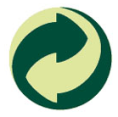 Číslo schválení: 067-14/CVýrobce:1. Aromaterapeutická KH a.s.Kšice 11CZ – 349 01 Stříbro